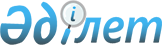 О районном бюджете на 2024-2026 годыРешение Бухар-Жырауского районного маслихата Карагандинской области от 28 декабря 2023 года № 5.
      В соответствии с Кодексом Республики Казахстан "Бюджетный кодекс Республики Казахстан", Законом Республики Казахстан "О местном государственном управлении и самоуправлении в Республике Казахстан" районный маслихат РЕШИЛ:
      1. Утвердить бюджет Бухар-Жырауского района на 2024-2026 годы согласно приложениям 1, 2 и 3 соответственно, в том числе на 2024 год в следующих объемах:
      1) доходы – 15 963 670 тысяч тенге, в том числе по:
      налоговым поступлениям – 5 493 615 тысяч тенге;
      неналоговым поступлениям – 107 774 тысяч тенге;
      поступлениям от продажи основного капитала – 21 200 тысяч тенге;
      поступлениям трансфертов – 10 341 081 тысяч тенге;
      2) затраты – 16 977 380 тысяч тенге;
      3) чистое бюджетное кредитование – 117 471 тысяч тенге, в том числе:
      бюджетные кредиты – 217 828 тысяч тенге;
      погашение бюджетных кредитов – 100 357 тысяч тенге;
      4) сальдо по операциям с финансовыми активами – 0 тенге:
      приобретение финансовых активов – 0 тенге;
      поступления от продажи финансовых активов государства – 0 тысяч тенге;
      5) дефицит (профицит) бюджета – минус 1 131 181 тысяч тенге;
      6) финансирование дефицита (использование профицита) бюджета – 1 131 181 тысяч тенге, в том числе:
      поступление займов – 217 828 тысяч тенге;
      погашение займов – 102 212 тысяч тенге;
      используемые остатки бюджетных средств – 1 015 565 тысяч тенге.
      Сноска. Пункт 1 – в редакции решения Бухар-Жырауского районного маслихата Карагандинской области от 28.03.2024 № 15 (вводится в действие с 01.01.2024).


      2. Утвердить резерв акимата Бухар-Жырауского района на 2024 год в размере 132 771 тысяч тенге.
      Сноска. Пункт 2 – в редакции решения Бухар-Жырауского районного маслихата Карагандинской области от 07.02.2024 № 4 (вводится в действие с 01.01.2024).


      3. Предусмотреть в районном бюджете на 2024 год объемы субвенций, передаваемых из районного бюджета в бюджеты поселков, сельских округов, согласно приложению 5.
      4. Предусмотреть в районном бюджете на 2024 год объемы изъятий, передаваемых из бюджетов поселков, сел и сельских округов в районный бюджет, согласно приложению 6.
      5. Настоящее решение вводится в действие с 1 января 2024 года. Районный бюджет на 2024 год
      Сноска. Приложение 1 – в редакции решения Бухар-Жырауского районного маслихата Карагандинской области от 28.03.2024 № 15 (вводится в действие с 01.01.2024). Районный бюджет на 2025 год Районный бюджет на 2026 год Целевые трансферты и бюджетные кредиты из республиканского и областного бюджета на 2024 год
      Сноска. Приложение 4 – в редакции решения Бухар-Жырауского районного маслихата Карагандинской области от 28.03.2024 № 15 (вводится в действие с 01.01.2024). Распределение субвенции, передаваемая из районного бюджета в бюджеты поселков, сел и сельских округов Распределение сумм изъятий, передаваемые из бюджетов поселков, сел и сельских округов в районный бюджета
					© 2012. РГП на ПХВ «Институт законодательства и правовой информации Республики Казахстан» Министерства юстиции Республики Казахстан
				
      Председатель маслихата

А. Әли
Приложение 1 к решению
10 сессии Бухар-Жырауского
районного маслихата
от 28 декабря 2023 года №5
Категория
Категория
Категория
Категория
Сумма (тысяч тенге)
Класс
Класс
Класс
Сумма (тысяч тенге)
Подкласс 
Подкласс 
Сумма (тысяч тенге)
Наименование
Сумма (тысяч тенге)
1
2
3
4
5
I. Доходы
15 963 670
1
Налоговые поступления
5 493 615
01
Подоходный налог
2 866 086
1
Корпоративный подоходный налог
1 188 000
2
Индивидуальный подоходный налог
1 678 086
03
Социальный налог
1 355 229
1
Социальный налог
1 355 229
04
Hалоги на собственность
1 194 500
1
Hалоги на имущество
1 188 000
3
Земельный налог
6 500
05
Внутренние налоги на товары, работы и услуги
41 300
2
Акцизы
7 000
3
Поступления за использование природных и других ресурсов
18 200
4
Сборы за ведение предпринимательской и профессиональной деятельности
16 100
08
Обязательные платежи, взимаемые за совершение юридически значимых действий и (или) выдачу документов уполномоченными на то государственными органами или должностными лицами
36 500
1
Государственная пошлина
36 500
2
Неналоговые поступления
107 774
01
Доходы от государственной собственности
20 975
5
Доходы от аренды имущества, находящегося в государственной собственности
20 900
7
Вознаграждения по кредитам, выданным из государственного бюджета
75
06
Прочие неналоговые поступления
86 799
1
Прочие неналоговые поступления
86 799
3
Поступления от продажи основного капитала
21 200
01
Продажа государственного имущества, закрепленного за государственными учреждениями
18 000
1
Продажа государственного имущества, закрепленного за государственными учреждениями
18 000
03
Продажа земли и нематериальных активов
3 200
1
Продажа земли
3 200
4
Поступления трансфертов 
10 341 081
01
Трансферты из нижестоящих органов государственного управления
491 997
3
Трансферты из бюджетов городов районного значения, сел, поселков, сельских округов
491 997
02
Трансферты из вышестоящих органов государственного управления
9 849 084
2
Трансферты из областного бюджета
9 849 084
Функциональная подгруппа
Функциональная подгруппа
Функциональная подгруппа
Функциональная подгруппа
Функциональная подгруппа
Сумма (тысяч тенге)
Администратор бюджетных программ
Администратор бюджетных программ
Администратор бюджетных программ
Администратор бюджетных программ
Сумма (тысяч тенге)
Программа
Программа
Сумма (тысяч тенге)
Наименование
Сумма (тысяч тенге)
1
2
3
4
5
6
II. Затраты
16 977 380
01
Государственные услуги общего характера
1 261 466
1
Представительные, исполнительные и другие органы, выполняющие общие функции государственного управления
335 230
112
Аппарат маслихата района (города областного значения)
50 731
001
Услуги по обеспечению деятельности маслихата района (города областного значения)
48 355
003
Капитальные расходы государственного органа 
2 376
122
Аппарат акима района (города областного значения)
284 499
001
Услуги по обеспечению деятельности акима района (города областного значения)
259 737
003
Капитальные расходы государственного органа 
14 762
113
Целевые текущие трансферты нижестоящим бюджетам
10 000
2
Финансовая деятельность
207 622
489
Отдел государственных активов и закупок района (города областного значения)
207 622
001
Услуги по реализации государственной политики в области управления государственных активов и закупок на местном уровне
57 831
003
Капитальные расходы государственного органа
60
004
Проведение оценки имущества в целях налогообложения
2 619
005
Приватизация, управление коммунальным имуществом, постприватизационная деятельность и регулирование споров, связанных с этим
16 459
007
Приобретение имущества в коммунальную собственность
130 653
9
Прочие государственные услуги общего характера
718 614
459
Отдел экономики и финансов района (города областного значения)
146 723
001
Услуги по реализации государственной политики в области формирования и развития экономической политики, государственного планирования, исполнения бюджета и управления коммунальной собственностью района (города областного значения)
57 750
015
Капитальные расходы государственного органа
530
113
Целевые текущие трансферты нижестоящим бюджетам
88 443
490
Отдел коммунального хозяйства, пассажирского транспорта и автомобильных дорог района (города областного значения)
548 852
001
Услуги по реализации государственной политики на местном уровне в области коммунального хозяйства, пассажирского транспорта и автомобильных дорог
100 217
113
Целевые текущие трансферты нижестоящим бюджетам
448 635
494
Отдел предпринимательства и промышленности района (города областного значения)
23 039
001
Услуги по реализации государственной политики на местном уровне в области развития предпринимательства и промышленности
22 104
003
Капитальные расходы государственного органа 
935
02
Оборона
116 427
1
Военные нужды
53 062
122
Аппарат акима района (города областного значения)
53 062
005
Мероприятия в рамках исполнения всеобщей воинской обязанности
53 062
2
Организация работы по чрезвычайным ситуациям
63 365
122
Аппарат акима района (города областного значения)
63 365
006
Предупреждение и ликвидация чрезвычайных ситуаций масштаба района (города областного значения)
46 205
007
Мероприятия по профилактике и тушению степных пожаров районного (городского) масштаба, а также пожаров в населенных пунктах, в которых не созданы органы государственной противопожарной службы
17 160
06
Социальная помощь и социальное обеспечение
872 656
1
Социальное обеспечение 
112 731
451
Отдел занятости и социальных программ района (города областного значения)
112 731
005
Государственная адресная социальная помощь
112 731
2
Социальная помощь
652 947
451
Отдел занятости и социальных программ района (города областного значения)
652 947
004
Оказание социальной помощи на приобретение топлива специалистам здравоохранения, образования, социального обеспечения, культуры, спорта и ветеринарии в сельской местности в соответствии с законодательством Республики Казахстан
45 006
006
Оказание жилищной помощи
4 983
007
Социальная помощь отдельным категориям нуждающихся граждан по решениям местных представительных органов
189 280
010
Материальное обеспечение детей с инвалидностью, воспитывающихся и обучающихся на дому
886
014
Оказание социальной помощи нуждающимся гражданам на дому
151 837
017
Обеспечение нуждающихся лиц с инвалидностью протезно-ортопедическими, сурдотехническими и тифлотехническими средствами, специальными средствами передвижения, обязательными гигиеническими средствами, а также предоставление услуг санаторно-курортного лечения, специалиста жестового языка, индивидуальных помощников в соответствии с индивидуальной программой абилитации и реабилитации лица с инвалидностью
260 955
9
Прочие услуги в области социальной помощи и социального обеспечения
106 978
451
Отдел занятости и социальных программ района (города областного значения)
106 978
001
Услуги по реализации государственной политики на местном уровне в области обеспечения занятости и реализации социальных программ для населения
56 303
011
Оплата услуг по зачислению, выплате и доставке пособий и других социальных выплат
4 100
021
Капитальные расходы государственного органа
2 150
054
Размещение государственного социального заказа в неправительственных организациях
44 425
07
Жилищно-коммунальное хозяйство
5 362 729
1
Жилищное хозяйство
1 443 427
467
Отдел строительства района (города областного значения)
314 952
004
Проектирование, развитие и (или) обустройство инженерно-коммуникационной инфраструктуры
314 952
490
Отдел коммунального хозяйства, пассажирского транспорта и автомобильных дорог района (города областного значения)
111 536
033
Проектирование, развитие и (или) обустройство инженерно-коммуникационной инфраструктуры
111 536
491
Отдел жилищных отношений района (города областного значения)
1 016 939
001
Услуги по реализации государственной политики на местном уровне в области жилищного фонда
26 523
003
Капитальные расходы государственного органа
790
005
Организация сохранения государственного жилищного фонда
300 067
006
Обеспечение жильем отдельных категорий граждан
689 559
2
Коммунальное хозяйство
3 916 022
467
Отдел строительства района (города областного значения)
3 165 483
058
Развитие системы водоснабжения и водоотведения в сельских населенных пунктах
3 165 483
490
Отдел коммунального хозяйства, пассажирского транспорта и автомобильных дорог района (города областного значения)
750 539
012
Функционирование системы водоснабжения и водоотведения
165 000
026
Организация эксплуатации тепловых сетей, находящихся в коммунальной собственности районов (городов областного значения)
585 539
3
Благоустройство населенных пунктов
3 280
490
Отдел коммунального хозяйства, пассажирского транспорта и автомобильных дорог района (города областного значения)
3 280
016
Обеспечение санитарии населенных пунктов
3 280
08
Культура, спорт, туризм и информационное пространство
1 922 832
1
Деятельность в области культуры
1 007 895
455
Отдел культуры и развития языков района (города областного значения)
1 007 895
003
Поддержка культурно-досуговой работы
1 007 895
2
Спорт
151 534
465
Отдел физической культуры и спорта района (города областного значения)
151 534
001
Услуги по реализации государственной политики на местном уровне в сфере физической культуры и спорта
70 938
004
Капитальные расходы государственного органа
210
005
Развитие массового спорта и национальных видов спорта 
5 000
006
Проведение спортивных соревнований на районном (города областного значения) уровне
16 386
007
Подготовка и участие членов сборных команд района (города областного значения) по различным видам спорта на областных спортивных соревнованиях
13 000
113
Целевые текущие трансферты нижестоящим бюджетам
46 000
3
Информационное пространство
358 416
455
Отдел культуры и развития языков района (города областного значения)
335 967
006
Функционирование районных (городских) библиотек
331 167
007
Развитие государственного языка и других языков народа Казахстана
4 800
456
Отдел внутренней политики района (города областного значения)
10 449
002
Услуги по проведению государственной информационной политики
10 449
490
Отдел коммунального хозяйства, пассажирского транспорта и автомобильных дорог района (города областного значения)
12 000
075
Строительство сетей связи
12 000
9
Прочие услуги по организации культуры, спорта, туризма и информационного пространства
404 987
455
Отдел культуры и развития языков района (города областного значения)
250 476
001
Услуги по реализации государственной политики на местном уровне в области развития языков и культуры
23 542
032
Капитальные расходы подведомственных государственных учреждений и организаций
226 934
456
Отдел внутренней политики района (города областного значения)
154 511
001
Услуги по реализации государственной политики на местном уровне в области информации, укрепления государственности и формирования социального оптимизма граждан
31 053
003
Реализация мероприятий в сфере молодежной политики
85 799
006
Капитальные расходы государственного органа 
675
113
Целевые текущие трансферты нижестоящим бюджетам
36 984
9
Топливно-энергетический комплекс и недропользование
1 000
1
Топливо и энергетика
1 000
490
Отдел коммунального хозяйства, пассажирского транспорта и автомобильных дорог района (города областного значения)
1 000
019
Топливно-энергетический комплекс и недропользование
1 000
10
Сельское, водное, лесное, рыбное хозяйство, особо охраняемые природные территории, охрана окружающей среды и животного мира, земельные отношения
251 975
1
Сельское хозяйство
170 329
462
Отдел сельского хозяйства района (города областного значения)
170 329
001
Услуги по реализации государственной политики на местном уровне в сфере сельского хозяйства
54 763
113
Целевые текущие трансферты нижестоящим бюджетам
115 566
6
Земельные отношения
47 633
463
Отдел земельных отношений района (города областного значения)
47 633
001
Услуги по реализации государственной политики в области регулирования земельных отношений на территории района (города областного значения)
47 533
007
Капитальные расходы государственного органа 
100
9
Прочие услуги в области сельского, водного, лесного, рыбного хозяйства, охраны окружающей среды и земельных отношений
34 013
459
Отдел экономики и финансов района (города областного значения)
34 013
099
Реализация мер по оказанию социальной поддержки специалистов
34 013
11
Промышленность, архитектурная, градостроительная и строительная деятельность
49 187
2
Архитектурная, градостроительная и строительная деятельность
49 187
467
Отдел строительства района (города областного значения)
27 733
001
Услуги по реализации государственной политики на местном уровне в области строительства
26 998
017
Капитальные расходы государственного органа 
735
468
Отдел архитектуры и градостроительства района (города областного значения)
21 454
001
Услуги по реализации государственной политики в области архитектуры и градостроительства на местном уровне
21 454
12
Транспорт и коммуникации
550 172
1
Автомобильный транспорт
521 075
490
Отдел коммунального хозяйства, пассажирского транспорта и автомобильных дорог района (города областного значения)
521 075
022
Развитие транспортной инфраструктуры
108 083
023
Обеспечение функционирования автомобильных дорог
128 905
045
Капитальный и средний ремонт автомобильных дорог районного значения и улиц населенных пунктов
284 087
9
Прочие услуги в сфере транспорта и коммуникаций
29 097
490
Отдел коммунального хозяйства, пассажирского транспорта и автомобильных дорог района (города областного значения)
29 097
037
Субсидирование пассажирских перевозок по социально значимым городским (сельским), пригородным и внутрирайонным сообщениям
29 097
13
Прочие
4 352 394
9
Прочие
4 352 394
459
Отдел экономики и финансов района (города областного значения)
132 771
012
Резерв местного исполнительного органа района (города областного значения) 
132 771
467
Отдел строительства района (города областного значения)
2 536 071
079
Развитие социальной и инженерной инфраструктуры в сельских населенных пунктах в рамках проекта "Ауыл-Ел бесігі"
2 536 071
490
Отдел коммунального хозяйства, пассажирского транспорта и автомобильных дорог района (города областного значения)
1 683 552
077
Реализация мероприятий по социальной и инженерной инфраструктуре в сельских населенных пунктах в рамках проекта "Ауыл-Ел бесігі"
1 683 552
14
Обслуживание долга
53 206
1
Обслуживание долга
53 206
459
Отдел экономики и финансов района (города областного значения)
53 206
021
Обслуживание долга местных исполнительных органов по выплате вознаграждений и иных платежей по займам из областного бюджета
53 206
15
Трансферты
2 183 336
1
Трансферты
2 183 336
459
Отдел экономики и финансов района (города областного значения)
2 183 336
006
Возврат неиспользованных (недоиспользованных) целевых трансфертов
300 002
024
Целевые текущие трансферты из нижестоящего бюджета на компенсацию потерь вышестоящего бюджета в связи с изменением законодательства
600 492
038
Субвенции
1 256 368
054
Возврат сумм неиспользованных (недоиспользованных) целевых трансфертов, выделенных из республиканского бюджета за счет целевого трансферта из Национального фонда Республики Казахстан
26 474
III .Чистое бюджетное кредитование
117 471
Бюджетные кредиты 
217 828
10
Сельское, водное, лесное, рыбное хозяйство, особо охраняемые природные территории, охрана окружающей среды и животного мира, земельные отношения
217 828
9
Прочие услуги в области сельского, водного, лесного, рыбного хозяйства, охраны окружающей среды и земельных отношений
217 828
459
Отдел экономики и финансов района (города областного значения)
217 828
018
Бюджетные кредиты для реализации мер социальной поддержки специалистов
217 828
Категория
Категория
Категория
Категория
Сумма (тысяч тенге)
Класс
Класс
Класс
Сумма (тысяч тенге)
Подкласс
Подкласс
Сумма (тысяч тенге)
Наименование
Сумма (тысяч тенге)
1
2
3
4
5
Погашение бюджетных кредитов
100 357
5
Погашение бюджетных кредитов
100 357
01
Погашение бюджетных кредитов
100 357
1
Погашение бюджетных кредитов, выданных из государственного бюджета
100 357
Функциональная группа
Функциональная группа
Функциональная группа
Функциональная группа
Функциональная группа
Сумма (тысяч тенге)
Функциональная подгруппа
Функциональная подгруппа
Функциональная подгруппа
Функциональная подгруппа
Сумма (тысяч тенге)
Администратор бюджетных программ
Администратор бюджетных программ
Администратор бюджетных программ
Сумма (тысяч тенге)
Программа
Программа
Сумма (тысяч тенге)
Наименование
Сумма (тысяч тенге)
1
2
3
4
5
6
IV. Сальдо по операциям с финансовыми активами
0
Приобретение финансовых активов 
0
Категория
Категория
Категория
Категория
Сумма (тысяч тенге)
Класс
Класс
Класс
Сумма (тысяч тенге)
Подкласс
Подкласс
Сумма (тысяч тенге)
Наименование
Сумма (тысяч тенге)
1
2
3
4
5
Поступление от продажи финансовых активов государства
0
Функциональная группа
Функциональная группа
Функциональная группа
Функциональная группа
Функциональная группа
Сумма (тысяч тенге)
Функциональная подгруппа
Функциональная подгруппа
Функциональная подгруппа
Функциональная подгруппа
Сумма (тысяч тенге)
Администратор бюджетных программ
Администратор бюджетных программ
Администратор бюджетных программ
Сумма (тысяч тенге)
Программа
Программа
Сумма (тысяч тенге)
Наименование
Сумма (тысяч тенге)
1
2
3
4
5
6
V. Дефицит (профицит) бюджета 
-1 131 181
VI. Финансирование дефицита (использование профицита) бюджета 
1 131 181Приложение 2 к решению
10 сессии Бухар-Жырауского
районного маслихата
от 28 декабря 2023 года №5
Категория
Категория
Категория
Категория
Сумма (тысяч тенге)
Класс
Класс
Класс
Сумма (тысяч тенге)
Подкласс 
Подкласс 
Сумма (тысяч тенге)
Наименование
Сумма (тысяч тенге)
1
2
3
4
5
I. Доходы
7 509 556
1
Налоговые поступления
5 493 615
01
Подоходный налог
2 866 086
1
Корпоративный подоходный налог
1 188 000
2
Индивидуальный подоходный налог
1 678 086
03
Социальный налог
1 355 229
1
Социальный налог
1 355 229
04
Hалоги на собственность
1 194 500
1
Hалоги на имущество
1 188 000
3
Земельный налог
6 500
05
Внутренние налоги на товары, работы и услуги
41 300
2
Акцизы
7 000
3
Поступления за использование природных и других ресурсов
18 200
4
Сборы за ведение предпринимательской и профессиональной деятельности
16 100
08
Обязательные платежи, взимаемые за совершение юридически значимых действий и (или) выдачу документов уполномоченными на то государственными органами или должностными лицами
36 500
1
Государственная пошлина
36 500
2
Неналоговые поступления
107 774
01
Доходы от государственной собственности
20 975
5
Доходы от аренды имущества, находящегося в государственной собственности
20 900
7
Вознаграждения по кредитам, выданным из государственного бюджета
75
06
Прочие неналоговые поступления
86 799
1
Прочие неналоговые поступления
86 799
3
Поступления от продажи основного капитала
21 200
01
Продажа государственного имущества, закрепленного за государственными учреждениями
18 000
1
Продажа государственного имущества, закрепленного за государственными учреждениями
18000
03
Продажа земли и нематериальных активов
3 200
1
Продажа земли
3 200
4
Поступления трансфертов
1 886 967
02
Трансферты из вышестоящих органов государственного управления
1 886 967
2
Трансферты из областного бюджета
1 886 967
Функциональная подгруппа
Функциональная подгруппа
Функциональная подгруппа
Функциональная подгруппа
Функциональная подгруппа
Сумма (тысяч тенге)
Администратор бюджетных программ
Администратор бюджетных программ
Администратор бюджетных программ
Администратор бюджетных программ
Сумма (тысяч тенге)
Программа
Программа
Программа
Сумма (тысяч тенге)
Наименование
Сумма (тысяч тенге)
1
2
3
4
5
II. Затраты
7 509 556
01
Государственные услуги общего характера
1 009 871
1
Представительные, исполнительные и другие органы, выполняющие общие функции государственного управления
307 625
112
Аппарат маслихата района (города областного значения)
47 916
001
Услуги по обеспечению деятельности маслихата района (города областного значения)
47 916
122
Аппарат акима района (города областного значения)
259 709
001
Услуги по обеспечению деятельности акима района (города областного значения)
259 709
2
Финансовая деятельность
76 881
489
Отдел государственных активов и закупок района (города областного значения)
76 881
001
Услуги по реализации государственной политики в области управления государственных активов и закупок на местном уровне
57 803
004
Проведение оценки имущества в целях налогообложения
2 619
005
Приватизация, управление коммунальным имуществом, постприватизационная деятельность и регулирование споров, связанных с этим
16 459
9
Прочие государственные услуги общего характера
625 365
459
Отдел экономики и финансов района (города областного значения)
149 639
001
Услуги по реализации государственной политики в области формирования и развития экономической политики, государственного планирования, исполнения бюджета и управления коммунальной собственностью района (города областного значения)
55 126
113
Целевые текущие трансферты нижестоящим бюджетам
94 513
490
Отдел коммунального хозяйства, пассажирского транспорта и автомобильных дорог района (города областного значения)
453 390
001
Услуги по реализации государственной политики на местном уровне в области коммунального хозяйства, пассажирского транспорта и автомобильных дорог
50 605
113
Целевые текущие трансферты нижестоящим бюджетам
402 785
494
Отдел предпринимательства и промышленности района (города областного значения)
22 336
001
Услуги по реализации государственной политики на местном уровне в области развития предпринимательства и промышленности
22 336
02
Оборона
116 412
1
Военные нужды
58 892
122
Аппарат акима района (города областного значения)
58 892
005
Мероприятия в рамках исполнения всеобщей воинской обязанности
58 892
2
Организация работы по чрезвычайным ситуациям
57 520
122
Аппарат акима района (города областного значения)
57 520
006
Предупреждение и ликвидация чрезвычайных ситуаций масштаба района (города областного значения)
40 360
007
Мероприятия по профилактике и тушению степных пожаров районного (городского) масштаба, а также пожаров в населенных пунктах, в которых не созданы органы государственной противопожарной службы
17 160
06
Социальная помощь и социальное обеспечение
850 400
1
Социальное обеспечение 
112 731
451
Отдел занятости и социальных программ района (города областного значения)
112 731
005
Государственная адресная социальная помощь
112 731
2
Социальная помощь
632 879
451
Отдел занятости и социальных программ района (города областного значения)
632 879
004
Оказание социальной помощи на приобретение топлива специалистам здравоохранения, образования, социального обеспечения, культуры, спорта и ветеринарии в сельской местности в соответствии с законодательством Республики Казахстан
45 006
006
Оказание жилищной помощи
4 983
007
Социальная помощь отдельным категориям нуждающихся граждан по решениям местных представительных органов
199 173
010
Материальное обеспечение детей с инвалидностью, воспитывающихся и обучающихся на дому
886
014
Оказание социальной помощи нуждающимся гражданам на дому
151 837
017
Обеспечение нуждающихся лиц с инвалидностью протезно-ортопедическими, сурдотехническими и тифлотехническими средствами, специальными средствами передвижения, обязательными гигиеническими средствами, а также предоставление услуг санаторно-курортного лечения, специалиста жестового языка, индивидуальных помощников в соответствии с индивидуальной программой абилитации и реабилитации лица с инвалидностью
230 994
9
Прочие услуги в области социальной помощи и социального обеспечения
104 790
451
Отдел занятости и социальных программ района (города областного значения)
104 790
001
Услуги по реализации государственной политики на местном уровне в области обеспечения занятости и реализации социальных программ для населения
56 265
011
Оплата услуг по зачислению, выплате и доставке пособий и других социальных выплат
4 100
054
Размещение государственного социального заказа в неправительственных организациях
44 425
07
Жилищно-коммунальное хозяйство
874 785
1
Жилищное хозяйство
471 505
467
Отдел строительства района (города областного значения)
250 000
004
Проектирование, развитие и (или) обустройство инженерно-коммуникационной инфраструктуры
250 000
490
Отдел коммунального хозяйства, пассажирского транспорта и автомобильных дорог района (города областного значения)
50 000
033
Проектирование, развитие и (или) обустройство инженерно-коммуникационной инфраструктуры
50 000
491
Отдел жилищных отношений района (города областного значения)
171 505
001
Услуги по реализации государственной политики на местном уровне в области жилищного фонда
33 483
005
Организация сохранения государственного жилищного фонда
21 022
006
Обеспечение жильем отдельных категорий граждан
117 000
2
Коммунальное хозяйство
400 000
467
Отдел строительства района (города областного значения)
150 000
058
Развитие системы водоснабжения и водоотведения в сельских населенных пунктах
150 000
490
Отдел коммунального хозяйства, пассажирского транспорта и автомобильных дорог района (города областного значения)
250 000
012
Функционирование системы водоснабжения и водоотведения
150 000
026
Организация эксплуатации тепловых сетей, находящихся в коммунальной собственности районов (городов областного значения)
100 000
3
Благоустройство населенных пунктов
3 280
490
Отдел коммунального хозяйства, пассажирского транспорта и автомобильных дорог района (города областного значения)
3 280
016
Обеспечение санитарии населенных пунктов
3 280
08
Культура, спорт, туризм и информационное пространство
1 823 037
1
Деятельность в области культуры
986 219
455
Отдел культуры и развития языков района (города областного значения)
986 219
003
Поддержка культурно-досуговой работы
986 219
2
Спорт
100 006
465
Отдел физической культуры и спорта района (города областного значения)
100 006
001
Услуги по реализации государственной политики на местном уровне в сфере физической культуры и спорта
70 620
006
Проведение спортивных соревнований на районном (города областного значения) уровне
16 386
007
Подготовка и участие членов сборных команд района (города областного значения) по различным видам спорта на областных спортивных соревнованиях
13 000
3
Информационное пространство
345 928
455
Отдел культуры и развития языков района (города областного значения)
335 479
006
Функционирование районных (городских) библиотек
330 679
007
Развитие государственного языка и других языков народа Казахстана
4 800
456
Отдел внутренней политики района (города областного значения)
10 449
002
Услуги по проведению государственной информационной политики
10 449
9
Прочие услуги по организации культуры, спорта, туризма и информационного пространства
390 884
455
Отдел культуры и развития языков района (города областного значения)
233 213
001
Услуги по реализации государственной политики на местном уровне в области развития языков и культуры
24 979
032
Капитальные расходы подведомственных государственных учреждений и организаций
208 234
456
Отдел внутренней политики района (города областного значения)
157 671
001
Услуги по реализации государственной политики на местном уровне в области информации, укрепления государственности и формирования социального оптимизма граждан
31 039
003
Реализация мероприятий в сфере молодежной политики
85 238
113
Целевые текущие трансферты нижестоящим бюджетам
41 394
10
Сельское, водное, лесное, рыбное хозяйство, особо охраняемые природные территории, охрана окружающей среды и животного мира, земельные отношения
136 263
1
Сельское хозяйство
54 722
462
Отдел сельского хозяйства района (города областного значения)
54 722
001
Услуги по реализации государственной политики на местном уровне в сфере сельского хозяйства
54 722
6
Земельные отношения
47 528
463
Отдел земельных отношений района (города областного значения)
47 528
001
Услуги по реализации государственной политики в области регулирования земельных отношений на территории района (города областного значения)
47 528
9
Прочие услуги в области сельского, водного, лесного, рыбного хозяйства, охраны окружающей среды и земельных отношений
34 013
459
Отдел экономики и финансов района (города областного значения)
34 013
099
Реализация мер по оказанию социальной поддержки специалистов
34 013
11
Промышленность, архитектурная, градостроительная и строительная деятельность
48 442
2
Архитектурная, градостроительная и строительная деятельность
48 442
467
Отдел строительства района (города областного значения)
26 993
001
Услуги по реализации государственной политики на местном уровне в области строительства
26 993
468
Отдел архитектуры и градостроительства района (города областного значения)
21 449
001
Услуги по реализации государственной политики в области архитектуры и градостроительства на местном уровне
21 449
12
Транспорт и коммуникации
708 002
1
Автомобильный транспорт
678 905
490
Отдел коммунального хозяйства, пассажирского транспорта и автомобильных дорог района (города областного значения)
678 905
023
Обеспечение функционирования автомобильных дорог
128 905
045
Капитальный и средний ремонт автомобильных дорог районного значения и улиц населенных пунктов
550 000
9
Прочие услуги в сфере транспорта и коммуникаций
29 097
490
Отдел коммунального хозяйства, пассажирского транспорта и автомобильных дорог района (города областного значения)
29 097
037
Субсидирование пассажирских перевозок по социально значимым городским (сельским), пригородным и внутрирайонным сообщениям
29 097
13
Прочие
567 367
9
Прочие
567 367
459
Отдел экономики и финансов района (города областного значения)
132 770
012
Резерв местного исполнительного органа района (города областного значения) 
132 770
490
Отдел коммунального хозяйства, пассажирского транспорта и автомобильных дорог района (города областного значения)
434 597
077
Реализация мероприятий по социальной и инженерной инфраструктуре в сельских населенных пунктах в рамках проекта "Ауыл-Ел бесігі"
434 597
14
Обслуживание долга
53 206
1
Обслуживание долга
53 206
459
Отдел экономики и финансов района (города областного значения)
53 206
021
Обслуживание долга местных исполнительных органов по выплате вознаграждений и иных платежей по займам из областного бюджета
53 206
15
Трансферты
1 321 771
1
Трансферты
1 321 771
459
Отдел экономики и финансов района (города областного значения)
1 321 771
038
Субвенции
1 321 771
III .Чистое бюджетное кредитование
 117 143
Бюджетные кредиты 
217 828
10
Сельское, водное, лесное, рыбное хозяйство, особо охраняемые природные территории, охрана окружающей среды и животного мира, земельные отношения
217 828
9
Прочие услуги в области сельского, водного, лесного, рыбного хозяйства, охраны окружающей среды и земельных отношений
217 828
459
Отдел экономики и финансов района (города областного значения)
217 828
018
Бюджетные кредиты для реализации мер социальной поддержки специалистов
 217 828
Категория
Категория
Категория
Категория
Сумма (тысяч тенге)
Класс
Класс
Класс
Сумма (тысяч тенге)
Подкласс
Подкласс
Сумма (тысяч тенге)
Наименование
Сумма (тысяч тенге)
1
2
3
4
5
Погашение бюджетных кредитов
100 685
5
Погашение бюджетных кредитов
100 685
01
Погашение бюджетных кредитов
100 685
1
Погашение бюджетных кредитов, выданных из государственного бюджета
100 685
Функциональная группа
Функциональная группа
Функциональная группа
Функциональная группа
Функциональная группа
Сумма (тысяч тенге)
Функциональная подгруппа
Функциональная подгруппа
Функциональная подгруппа
Функциональная подгруппа
Сумма (тысяч тенге)
Администратор бюджетных программ
Администратор бюджетных программ
Администратор бюджетных программ
Сумма (тысяч тенге)
Программа
Программа
Сумма (тысяч тенге)
Наименование
Сумма (тысяч тенге)
1
2
3
4
5
6
IV. Сальдо по операциям с финансовыми активами
0
Приобретение финансовых активов 
0
Категория
Категория
Категория
Категория
Сумма (тысяч тенге)
Класс
Класс
Класс
Сумма (тысяч тенге)
Подкласс
Подкласс
Сумма (тысяч тенге)
Наименование
Сумма (тысяч тенге)
1
2
3
4
5
Поступление от продажи финансовых активов государства
0
Функциональная группа
Функциональная группа
Функциональная группа
Функциональная группа
Функциональная группа
Сумма (тысяч тенге)
Функциональная подгруппа
Функциональная подгруппа
Функциональная подгруппа
Функциональная подгруппа
Сумма (тысяч тенге)
Администратор бюджетных программ
Администратор бюджетных программ
Администратор бюджетных программ
Сумма (тысяч тенге)
Программа
Программа
Сумма (тысяч тенге)
Наименование
Сумма (тысяч тенге)
1
2
3
4
5
6
V. Дефицит (профицит) бюджета 
-117 143
VI. Финансирование дефицита (использование профицита) бюджета 
117 143Приложение 3 к решению
10 сессии Бухар-Жырауского
районного маслихата
от 28 декабря 2023 года №5
Категория
Категория
Категория
Категория
Сумма (тысяч тенге)
Класс
Класс
Класс
Сумма (тысяч тенге)
Подкласс 
Подкласс 
Сумма (тысяч тенге)
Наименование
Сумма (тысяч тенге)
1
2
3
4
5
I. Доходы
7 509 556
1
Налоговые поступления
5 493 615
01
Подоходный налог
2 866 086
1
Корпоративный подоходный налог
1 188 000
2
Индивидуальный подоходный налог
1 678 086
03
Социальный налог
1 355 229
1
Социальный налог
1 355 229
04
Hалоги на собственность
1 194 500
1
Hалоги на имущество
1 188 000
3
Земельный налог
6 500
05
Внутренние налоги на товары, работы и услуги
41 300
2
Акцизы
7 000
3
Поступления за использование природных и других ресурсов
18 200
4
Сборы за ведение предпринимательской и профессиональной деятельности
16 100
08
Обязательные платежи, взимаемые за совершение юридически значимых действий и (или) выдачу документов уполномоченными на то государственными органами или должностными лицами
36 500
1
Государственная пошлина
36 500
2
Неналоговые поступления
107 774
01
Доходы от государственной собственности
20 975
5
Доходы от аренды имущества, находящегося в государственной собственности
20 900
7
Вознаграждения по кредитам, выданным из государственного бюджета
75
06
Прочие неналоговые поступления
86 799
1
Прочие неналоговые поступления
86 799
3
Поступления от продажи основного капитала
21 200
01
Продажа государственного имущества, закрепленного за государственными учреждениями
18 000
1
Продажа государственного имущества, закрепленного за государственными учреждениями
18000
03
Продажа земли и нематериальных активов
3 200
1
Продажа земли
3 200
4
Поступления трансфертов
1 886 967
02
Трансферты из вышестоящих органов государственного управления
1 886 967
2
Трансферты из областного бюджета
1 886 967
Функциональная подгруппа
Функциональная подгруппа
Функциональная подгруппа
Функциональная подгруппа
Функциональная подгруппа
Сумма (тысяч тенге)
Администратор бюджетных программ
Администратор бюджетных программ
Администратор бюджетных программ
Администратор бюджетных программ
Сумма (тысяч тенге)
Программа
Программа
Программа
Сумма (тысяч тенге)
Наименование
Сумма (тысяч тенге)
1
2
3
4
5
6 
II. Затраты
7 509 556
01
Государственные услуги общего характера
1 009 871
1
Представительные, исполнительные и другие органы, выполняющие общие функции государственного управления
307 625
112
Аппарат маслихата района (города областного значения)
47 916
001
Услуги по обеспечению деятельности маслихата района (города областного значения)
47 916
122
Аппарат акима района (города областного значения)
259 709
001
Услуги по обеспечению деятельности акима района (города областного значения)
259 709
2
Финансовая деятельность
76 881
489
Отдел государственных активов и закупок района (города областного значения)
76 881
001
Услуги по реализации государственной политики в области управления государственных активов и закупок на местном уровне
57 803
004
Проведение оценки имущества в целях налогообложения
2 619
005
Приватизация, управление коммунальным имуществом, постприватизационная деятельность и регулирование споров, связанных с этим
16 459
9
Прочие государственные услуги общего характера
625 365
459
Отдел экономики и финансов района (города областного значения)
149 639
001
Услуги по реализации государственной политики в области формирования и развития экономической политики, государственного планирования, исполнения бюджета и управления коммунальной собственностью района (города областного значения)
55 126
113
Целевые текущие трансферты нижестоящим бюджетам
94 513
490
Отдел коммунального хозяйства, пассажирского транспорта и автомобильных дорог района (города областного значения)
453 390
001
Услуги по реализации государственной политики на местном уровне в области коммунального хозяйства, пассажирского транспорта и автомобильных дорог
50 605
113
Целевые текущие трансферты нижестоящим бюджетам
402 785
494
Отдел предпринимательства и промышленности района (города областного значения)
22 336
001
Услуги по реализации государственной политики на местном уровне в области развития предпринимательства и промышленности
22 336
02
Оборона
116 412
1
Военные нужды
58 892
122
Аппарат акима района (города областного значения)
58 892
005
Мероприятия в рамках исполнения всеобщей воинской обязанности
58 892
2
Организация работы по чрезвычайным ситуациям
57 520
122
Аппарат акима района (города областного значения)
57 520
006
Предупреждение и ликвидация чрезвычайных ситуаций масштаба района (города областного значения)
40 360
007
Мероприятия по профилактике и тушению степных пожаров районного (городского) масштаба, а также пожаров в населенных пунктах, в которых не созданы органы государственной противопожарной службы
17 160
06
Социальная помощь и социальное обеспечение
850 400
1
Социальное обеспечение 
112 731
451
Отдел занятости и социальных программ района (города областного значения)
112 731
005
Государственная адресная социальная помощь
112 731
2
Социальная помощь
632 879
451
Отдел занятости и социальных программ района (города областного значения)
632 879
004
Оказание социальной помощи на приобретение топлива специалистам здравоохранения, образования, социального обеспечения, культуры, спорта и ветеринарии в сельской местности в соответствии с законодательством Республики Казахстан
45 006
006
Оказание жилищной помощи
4 983
007
Социальная помощь отдельным категориям нуждающихся граждан по решениям местных представительных органов
199 173
010
Материальное обеспечение детей с инвалидностью, воспитывающихся и обучающихся на дому
886
014
Оказание социальной помощи нуждающимся гражданам на дому
151 837
017
Обеспечение нуждающихся лиц с инвалидностью протезно-ортопедическими, сурдотехническими и тифлотехническими средствами, специальными средствами передвижения, обязательными гигиеническими средствами, а также предоставление услуг санаторно-курортного лечения, специалиста жестового языка, индивидуальных помощников в соответствии с индивидуальной программой абилитации и реабилитации лица с инвалидностью
230 994
9
Прочие услуги в области социальной помощи и социального обеспечения
104 790
451
Отдел занятости и социальных программ района (города областного значения)
104 790
001
Услуги по реализации государственной политики на местном уровне в области обеспечения занятости и реализации социальных программ для населения
56 265
011
Оплата услуг по зачислению, выплате и доставке пособий и других социальных выплат
4 100
054
Размещение государственного социального заказа в неправительственных организациях
44 425
07
Жилищно-коммунальное хозяйство
874 794
1
Жилищное хозяйство
471 514
467
Отдел строительства района (города областного значения)
250 000
004
Проектирование, развитие и (или) обустройство инженерно-коммуникационной инфраструктуры
250 000
490
Отдел коммунального хозяйства, пассажирского транспорта и автомобильных дорог района (города областного значения)
50 000
033
Проектирование, развитие и (или) обустройство инженерно-коммуникационной инфраструктуры
50 000
491
Отдел жилищных отношений района (города областного значения)
171 514
001
Услуги по реализации государственной политики на местном уровне в области жилищного фонда
33 483
005
Организация сохранения государственного жилищного фонда
21 031
006
Обеспечение жильем отдельных категорий граждан
117 000
2
Коммунальное хозяйство
400 000
467
Отдел строительства района (города областного значения)
150 000
058
Развитие системы водоснабжения и водоотведения в сельских населенных пунктах
150 000
490
Отдел коммунального хозяйства, пассажирского транспорта и автомобильных дорог района (города областного значения)
250 000
012
Функционирование системы водоснабжения и водоотведения
150 000
026
Организация эксплуатации тепловых сетей, находящихся в коммунальной собственности районов (городов областного значения)
100 000
3
Благоустройство населенных пунктов
3 280
490
Отдел коммунального хозяйства, пассажирского транспорта и автомобильных дорог района (города областного значения)
3 280
016
Обеспечение санитарии населенных пунктов
3 280
08
Культура, спорт, туризм и информационное пространство
1 823 037
1
Деятельность в области культуры
986 219
455
Отдел культуры и развития языков района (города областного значения)
986 219
003
Поддержка культурно-досуговой работы
986 219
2
Спорт
100 006
465
Отдел физической культуры и спорта района (города областного значения)
100 006
001
Услуги по реализации государственной политики на местном уровне в сфере физической культуры и спорта
70 620
006
Проведение спортивных соревнований на районном (города областного значения) уровне
16 386
007
Подготовка и участие членов сборных команд района (города областного значения) по различным видам спорта на областных спортивных соревнованиях
13 000
3
Информационное пространство
345 928
455
Отдел культуры и развития языков района (города областного значения)
335 479
006
Функционирование районных (городских) библиотек
330 679
007
Развитие государственного языка и других языков народа Казахстана
4 800
456
Отдел внутренней политики района (города областного значения)
10 449
002
Услуги по проведению государственной информационной политики
10 449
9
Прочие услуги по организации культуры, спорта, туризма и информационного пространства
390 884
455
Отдел культуры и развития языков района (города областного значения)
233 213
001
Услуги по реализации государственной политики на местном уровне в области развития языков и культуры
24 979
032
Капитальные расходы подведомственных государственных учреждений и организаций
208 234
456
Отдел внутренней политики района (города областного значения)
157 671
001
Услуги по реализации государственной политики на местном уровне в области информации, укрепления государственности и формирования социального оптимизма граждан
31 039
003
Реализация мероприятий в сфере молодежной политики
85 238
113
Целевые текущие трансферты нижестоящим бюджетам
41 394
10
Сельское, водное, лесное, рыбное хозяйство, особо охраняемые природные территории, охрана окружающей среды и животного мира, земельные отношения
136 263
1
Сельское хозяйство
54 722
462
Отдел сельского хозяйства района (города областного значения)
54 722
001
Услуги по реализации государственной политики на местном уровне в сфере сельского хозяйства
54 722
6
Земельные отношения
47 528
463
Отдел земельных отношений района (города областного значения)
47 528
001
Услуги по реализации государственной политики в области регулирования земельных отношений на территории района (города областного значения)
47 528
9
Прочие услуги в области сельского, водного, лесного, рыбного хозяйства, охраны окружающей среды и земельных отношений
34 013
459
Отдел экономики и финансов района (города областного значения)
34 013
099
Реализация мер по оказанию социальной поддержки специалистов
34 013
11
Промышленность, архитектурная, градостроительная и строительная деятельность
48 442
2
Архитектурная, градостроительная и строительная деятельность
48 442
467
Отдел строительства района (города областного значения)
26 993
001
Услуги по реализации государственной политики на местном уровне в области строительства
26 993
468
Отдел архитектуры и градостроительства района (города областного значения)
21 449
001
Услуги по реализации государственной политики в области архитектуры и градостроительства на местном уровне
21 449
12
Транспорт и коммуникации
708 002
1
Автомобильный транспорт
678 905
490
Отдел коммунального хозяйства, пассажирского транспорта и автомобильных дорог района (города областного значения)
678 905
023
Обеспечение функционирования автомобильных дорог
128 905
045
Капитальный и средний ремонт автомобильных дорог районного значения и улиц населенных пунктов
550 000
9
Прочие услуги в сфере транспорта и коммуникаций
29 097
490
Отдел коммунального хозяйства, пассажирского транспорта и автомобильных дорог района (города областного значения)
29 097
037
Субсидирование пассажирских перевозок по социально значимым городским (сельским), пригородным и внутрирайонным сообщениям
29 097
13
Прочие
567 367
9
Прочие
567 367
459
Отдел экономики и финансов района (города областного значения)
132 770
012
Резерв местного исполнительного органа района (города областного значения) 
132 770
490
Отдел коммунального хозяйства, пассажирского транспорта и автомобильных дорог района (города областного значения)
434 597
077
Реализация мероприятий по социальной и инженерной инфраструктуре в сельских населенных пунктах в рамках проекта "Ауыл-Ел бесігі"
434 597
14
Обслуживание долга
53 197
1
Обслуживание долга
53 197
459
Отдел экономики и финансов района (города областного значения)
53 197
021
Обслуживание долга местных исполнительных органов по выплате вознаграждений и иных платежей по займам из областного бюджета
53 197
15
Трансферты
1 321 771
1
Трансферты
1 321 771
459
Отдел экономики и финансов района (города областного значения)
1 321 771
038
Субвенции
1 321 771
III .Чистое бюджетное кредитование
 118 146
Бюджетные кредиты 
217 828
10
Сельское, водное, лесное, рыбное хозяйство, особо охраняемые природные территории, охрана окружающей среды и животного мира, земельные отношения
217 828
9
Прочие услуги в области сельского, водного, лесного, рыбного хозяйства, охраны окружающей среды и земельных отношений
217 828
459
Отдел экономики и финансов района (города областного значения)
217 828
018
Бюджетные кредиты для реализации мер социальной поддержки специалистов
 217 828
Категория
Категория
Категория
Категория
Сумма (тысяч тенге)
Класс
Класс
Класс
Сумма (тысяч тенге)
Подкласс
Подкласс
Сумма (тысяч тенге)
Наименование
Сумма (тысяч тенге)
1
2
3
4
5
Погашение бюджетных кредитов
99 682
5
Погашение бюджетных кредитов
99 682
01
Погашение бюджетных кредитов
99 682
1
Погашение бюджетных кредитов, выданных из государственного бюджета
99 682
Функциональная группа
Функциональная группа
Функциональная группа
Функциональная группа
Функциональная группа
Сумма (тысяч тенге)
Функциональная подгруппа
Функциональная подгруппа
Функциональная подгруппа
Функциональная подгруппа
Сумма (тысяч тенге)
Администратор бюджетных программ
Администратор бюджетных программ
Администратор бюджетных программ
Сумма (тысяч тенге)
Программа
Программа
Сумма (тысяч тенге)
Наименование
Сумма (тысяч тенге)
1
2
3
4
5
6
IV. Сальдо по операциям с финансовыми активами
0
Приобретение финансовых активов 
0
Категория
Категория
Категория
Категория
Сумма (тысяч тенге)
Класс
Класс
Класс
Сумма (тысяч тенге)
Подкласс
Подкласс
Сумма (тысяч тенге)
Наименование
Сумма (тысяч тенге)
1
2
3
4
5
Поступление от продажи финансовых активов государства
0
Функциональная группа
Функциональная группа
Функциональная группа
Функциональная группа
Функциональная группа
Сумма (тысяч тенге)
Функциональная подгруппа
Функциональная подгруппа
Функциональная подгруппа
Функциональная подгруппа
Сумма (тысяч тенге)
Администратор бюджетных программ
Администратор бюджетных программ
Администратор бюджетных программ
Сумма (тысяч тенге)
Программа
Программа
Сумма (тысяч тенге)
Наименование
Сумма (тысяч тенге)
1
2
3
4
5
6
V. Дефицит (профицит) бюджета 
-118 146
VI. Финансирование дефицита (использование профицита) бюджета 
118 146Приложение 4 к решению
10 сессии Бухар-Жырауского
районного маслихата
от 28 декабря 2023 года №5
Функциональная группа 
Функциональная группа 
Функциональная группа 
Функциональная группа 
Функциональная группа 
Сумма (тысяч тенге)
Функциональная подгруппа 
Функциональная подгруппа 
Функциональная подгруппа 
Функциональная подгруппа 
Сумма (тысяч тенге)
Администратор бюджетных программ
Администратор бюджетных программ
Администратор бюджетных программ
Сумма (тысяч тенге)
Программа
Программа
Сумма (тысяч тенге)
Наименование
Сумма (тысяч тенге)
1
2
3
4
5
II. Затраты
7 569 269
01
Государственные услуги общего характера
3 239
1
Представительные, исполнительные и другие органы, выполняющие общие функции государственного управления
33
112
Аппарат маслихата района (города областного значения)
5
001
Услуги по обеспечению деятельности маслихата района (города областного значения)
5
122
Аппарат акима района (города областного значения)
28
001
Услуги по обеспечению деятельности акима района (города областного значения)
28
2
Финансовая деятельность
28
489
Отдел государственных активов и закупок района (города областного значения)
28
001
Услуги по реализации государственной политики в области управления государственных активов и закупок на местном уровне
28
9
Прочие государственные услуги общего характера
3 178
459
Отдел экономики и финансов района (города областного значения)
3 165
001
Услуги по реализации государственной политики в области формирования и развития экономической политики, государственного планирования, исполнения бюджета и управления коммунальной собственностью района (города областного значения)
5
113
Целевые текущие трансферты нижестоящим бюджетам
3 160
490
Отдел коммунального хозяйства, пассажирского транспорта и автомобильных дорог района (города областного значения)
5
001
Услуги по реализации государственной политики на местном уровне в области коммунального хозяйства, пассажирского транспорта и автомобильных дорог
5
494
Отдел предпринимательства и промышленности района (города областного значения)
8
001
Услуги по реализации государственной политики на местном уровне в области развития предпринимательства и промышленности
8
02
Оборона
15
1
Военные нужды
15
122
Аппарат акима района (города областного значения)
15
005
Мероприятия в рамках исполнения всеобщей воинской обязанности
15
06
Социальная помощь и социальное обеспечение
29 999
2
Социальная помощь
29 961
451
Отдел занятости и социальных программ района (города областного значения)
29 961
017
Обеспечение нуждающихся инвалидов протезно-ортопедическими, сурдотехническими и тифлотехническими средствами, специальными средствами передвижения, обязательными гигиеническими средствами, а также предоставление услуг санаторно-курортного лечения, специалиста жестового языка, индивидуальных помощников в соответствии с индивидуальной программой реабилитации инвалида
29 961
9
Прочие услуги в области социальной помощи и социального обеспечения
38
451
Отдел занятости и социальных программ района (города областного значения)
38
001
Услуги по реализации государственной политики на местном уровне в области обеспечения занятости и реализации социальных программ для населения
38
07
Жилищно-коммунальное хозяйство
3 967 764
1
Жилищное хозяйство
840 405
467
Отдел строительства района (города областного значения)
217 870
004
Проектирование, развитие и (или) обустройство инженерно-коммуникационной инфраструктуры
217 870
491
Отдел жилищных отношений района (города областного значения)
622 535
005
Организация сохранения государственного жилищного фонда
286 767
006
Обеспечение жильем отдельных категорий граждан
335 768
2
Коммунальное хозяйство
3 127 359
467
Отдел строительства района (города областного значения)
2 854 957
058
Развитие системы водоснабжения и водоотведения в сельских населенных пунктах
2 854 957
490
Отдел коммунального хозяйства, пассажирского транспорта и автомобильных дорог района (города областного значения)
272 402
026
Организация эксплуатации тепловых сетей, находящихся в коммунальной собственности районов (городов областного значения)
272 402
08
Культура, спорт, туризм и информационное пространство
5 149
1
Деятельность в области культуры
4 191
455
Отдел культуры и развития языков района (города областного значения)
4 191
003
Поддержка культурно-досуговой работы
4 191
2
Спорт
74
465
Отдел физической культуры и спорта района (города областного значения)
74
001
Услуги по реализации государственной политики на местном уровне в сфере физической культуры и спорта
74
3
Информационное пространство
860
455
Отдел культуры и развития языков района (города областного значения)
860
006
Функционирование районных (городских) библиотек
860
9
Прочие услуги по организации культуры, спорта, туризма и информационного пространства
24
455
Отдел культуры и развития языков района (города областного значения)
5
001
Услуги по реализации государственной политики на местном уровне в области развития языков и культуры
5
456
Отдел внутренней политики района (города областного значения)
19
001
Услуги по реализации государственной политики на местном уровне в области информации, укрепления государственности и формирования социального оптимизма граждан
14
003
Реализация мероприятий в сфере молодежной политики
5
10
Сельское, водное, лесное, рыбное хозяйство, особо охраняемые природные территории, охрана окружающей среды и животного мира, земельные отношения
46
1
Сельское хозяйство
41
462
Отдел сельского хозяйства района (города областного значения)
41
001
Услуги по реализации государственной политики на местном уровне в сфере сельского хозяйства
41
6
Земельные отношения
5
463
Отдел земельных отношений района (города областного значения)
5
001
Услуги по реализации государственной политики в области регулирования земельных отношений на территории района (города областного значения)
5
11
Промышленность, архитектурная, градостроительная и строительная деятельность
10
2
Архитектурная, градостроительная и строительная деятельность
10
467
Отдел строительства района (города областного значения)
5
001
Услуги по реализации государственной политики на местном уровне в области строительства
5
468
Отдел архитектуры и градостроительства района (города областного значения)
5
001
Услуги по реализации государственной политики в области архитектуры и градостроительства на местном уровне
5
12
Транспорт и коммуникации
88 788
1
Автомобильный транспорт
88 788
490
Отдел коммунального хозяйства, пассажирского транспорта и автомобильных дорог района (города областного значения)
88 788
045
Капитальный и средний ремонт автомобильных дорог районного значения и улиц населенных пунктов
88 788
13
Прочие
3 474 259
9
Прочие
3 474 259
467
Отдел строительства района (города областного значения)
2 230 573
079
Развитие социальной и инженерной инфраструктуры в сельских населенных пунктах в рамках проекта "Ауыл-Ел бесігі"
2 230 573
490
Отдел коммунального хозяйства, пассажирского транспорта и автомобильных дорог района (города областного значения)
1 243 686
077
Реализация мероприятий по социальной и инженерной инфраструктуре в сельских населенных пунктах в рамках проекта "Ауыл-Ел бесігі"
1 243 686
Бюджетные кредиты 
217 828
10
Сельское, водное, лесное, рыбное хозяйство, особо охраняемые природные территории, охрана окружающей среды и животного мира, земельные отношения
217 828
9
Прочие услуги в области сельского, водного, лесного, рыбного хозяйства, охраны окружающей среды и земельных отношений
217 828
459
Отдел экономики и финансов района (города областного значения)
217 828
018
Бюджетные кредиты для реализации мер социальной поддержки специалистов
217 828Приложение 5 к решению
10 сессии Бухар-Жырауского
районного маслихата
от 28 декабря 2023 года №5
№
Наименование
Сумма (тысяч тенге)
1
2
3
Итого
1 256 368
1
Аппарат акима поселка Ботакара
123 441
2
Аппарат акима поселка Габидена Мустафина
42 696
3
Аппарат акима Доскейского сельского округа
56 118
4
Аппарат акима Кокпектинского сельского округа
62 789
5
Аппарат акима сельского округа Керней
50 194
6
Аппарат акима Петровского сельского округа
53 172
7
Аппарат акима сельского округа Баймырза
38 725
8
Аппарат акима Ростовского сельского округа
72 625
9
Аппарат акима Уштобинского сельского округа
47 157
10
Аппарат акима Актобинского сельского округа
29 227
11
Аппарат акима села Акоре 
30 606
12
Аппарат акима Акбельского сельского округа
31 480
13
Аппарат акима Белагашского сельского округа
33 716
14
Аппарат акима Кызылкаинского сельского округа
39 016
15
Аппарат акима села Ботакара 
42 893
16
Аппарат акима Бухар-Жырауского сельского округа
25 035
17
Аппарат акима Гагаринского сельского округа
38 257
18
Аппарат акима Каражарского сельского округа
48 663
19
Аппарат акима села Каракудук
35 845
20
Аппарат акима села Жанаталап 
36 536
21
Аппарат акима сельского округа Тузды
36 660
22
Аппарат акима Новоузенского сельского округа
40 917
23
Аппарат акима Самаркандского сельского округа
52 335
24
Аппарат акима села Суыксу
30 985
25
Аппарат акима Тогызкудукского сельского округа
34 636
26
Аппарат акима Умуткерского сельского округа
36 303
27
Аппарат акима Центрального сельского округа
43 507
28
Аппарат акима Шешенкаринского сельского округа
42 834Приложение 6 к решению
10 сессии Бухар-Жырауского
районного маслихата
от 28 декабря 2023 года №5
№
Наименование
Сумма (тысяч тенге)
1
2
3
Итого
479 838
1
Аппарат акима поселка Кушокы
479 838